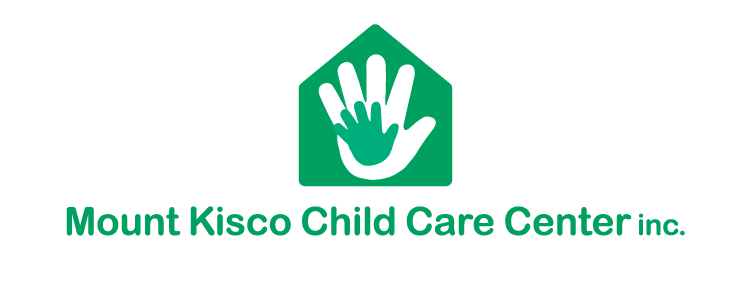 SUMMER / FALL ENROLLMENT  2022School Age Program and Summer CampWe are beginning the summer and fall enrollment process. Please submit a separate form for each child. Be sure to complete both parts of the form.Return to the reception desk by March 4, 2022Any forms returned after March 4th will be subject to a $25 administrative fee.***************************************************************************************Summer 2022:   School Age Summer Camp 7/5 – 8/26We are currently operating from 7:30am-5:30 pmIf you are not currently enrolled in the AS program, there is an extra fee for the week of 6/27enrollment for that week is based on availability. MKCCC will be closed 7/4 for Independence DayWe require that you leave a $250 non-refundable deposit to secure your spot in the camp program when you return this form.  The $250 deposit will be applied to your July tuition. 				         						[  ] will attendMy child: ____________________________________________________,  [  ] will not be attending.Days Attending:	   Monday (  )      Tuesday (  )      Wednesday (  )     Thursday (  )      Friday (  )Parent Signature _______________________________    Date______________________________***************************************************************************************September 2022:  The School Age Program re-opens Wednesday, Sept. 7thIf your child is not attending MKCCC Summer Camp, but will return in September, you are required to pay a “commitment fee” of $250.   This non-refundable deposit will be applied to your September tuition.										             		                    [  ] will attendMy child:____________________________________________________, [  ] will not be attending. After School:  		Monday (  )      Tuesday (  )      Wednesday (  )     Thursday (  )      Friday (  )Early Morning Club:            Monday (  )     Tuesday (  )       Wednesday (  )     Thursday (  )     Friday (  )___________________________________________________	_______________________Parent Signature								Date